LONG TERM CARE PERSONAL SUPPORT SERVICES AGREEMENTThis Agreement is made by and between the following parties:______________________________________and _______________________________ onELDER/ADULT WITH DISABILITIES	CAREGIVER______________________.DATETerm of AgreementThis Agreement shall commence on______________________, and may beDateterminated by either party on reasonable notice to the other party.PurposeThe purpose of this Agreement is to set forth the terms and conditions under which CAREGIVER will assist ELDER/ADULT WITH DISABILITES with instrumental activities of daily living and/or activities of daily living in order for ELDER/ADULT WITH DISABILITIES to continue to live at home and prevent the ELDER/ADULT WITH DISABILITIES from moving to a residential or nursing care facility.Services to be PerformedCAREGIVER will provide care to ELDER/ADULT WITH DISABILITIES in_____________________________________________________________________________Specify location, i.e. Home of the ELDER/ADULT WITH DISABILITIES/CAREGIVER’S own home/OTHERServices to be provided by CAREGIVER will include, but shall not necessarily be limited to:Check all that apply and provide detailed information about the services to be performed to meet the specific needs of the Elder/Adult with Disabilities. Transportation and errands: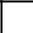 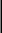 ___ Driving ELDER/ADULT WITH DISABILITIES to medical, dental, adult day care and other appointments and activities;1December 16, 2011Department of Health and Human ServicesOffice for Family Independence___ Shopping for groceries and other items needed by ELDER/ADULT WITH DISABILITIES, and filling/refilling prescriptions;___  Running other errands for ELDER/ADULT WITHDISABILITIES.__________________________________________________________________________________________________________________________________________________________________________________________________________________________________________________________________________________________________________________________________________ Meals: Preparing ______ meals per day and daily snacks forELDER/ADULT WITH DISABILITIES.__________________________________________________________________________________________________________________________________________________________________________________________________________________________________________________________________________________________________________________________________________ Housework:___ Cleaning ELDER ’s/ADULT WITH DISABILITIES’ living area.___ Laundry and changing linens__________________________________________________________________________________________________________________________________________________________________________________________________________________________________________________________________________________________________________________________________________ Financial: Paying ELDER’s/ADULT WITH DISABILITIES’ bills, balancing Elder’s/Adult with Disabilities’ checkbook, making deposits, dealing with health insurance, other paperwork.__________________________________________________________________________________________________________________________________________________________________________________________________________________________________________________________________________________________________________________________________________ Administration of medication.__________________________________________________________________________________________________________________________________________________________________________________________________________________________________________________________________________________________________________________________________________2December 16, 2011Department of Health and Human ServicesOffice for Family Independence Assistance with the following activities of daily living: transferring from bed, chair and toilet; ambulation; bathing, hygiene/ grooming; toileting; eating.ORCueing ELDER/ADULT WITH DISABILITIES as to when to dress, eat, get up, go to bed and attend scheduled appointments.__________________________________________________________________________________________________________________________________________________________________________________________________________________________________________________________________________________________________________________________________________ Monitoring the ELDER/ADULT WITH DISABILITIES for safety, including responding to alarm system to control wandering/ fall risk.__________________________________________________________________________________________________________________________________________________________________________________________________________________________________________________________________________________________________________________________________________ Monitoring the ELDER/ADULT WITH DISABILITIES health, and bringing health problems to attention of health care providers.__________________________________________________________________________________________________________________________________________________________________________________________________________________________________________________________________________________________________________________________________________ OTHER:________________________________________________________________________________________________________________________________________________________________________________________________________________________________________________________________________________________________________________________________________________________________________________________________________________________________________________________________________________________________________________________________________________________________ScheduleCAREGIVER will provide services on the following schedule:____________________________________________________________________________________________________________________________________________________________3December 16, 2011Department of Health and Human ServicesOffice for Family Independence__________________________________________________________________________________________________________________________________________________________________________________________________________________________________________________________________________________________________________________________________________________________________________________________________________________________________________________________________________________________________________________________________________________________________Compensation1. ELDER shall pay CAREGIVER $______ per HOUR/ DAY/ MONTH.Circle OneTO BE USED IF ELDER LIVES IN CAREGIVER’S HOME: In addition, ELDER/ADULT WITH DISABILITIES shall pay CAREGIVER $______ per month for room and board (which consists of a proportional share of mortgage, taxes, insurance, heat, electricity, water, sewer and groceries).ELDER/ADULT WITH DISABILITIES shall reimburse CAREGIVER for all out of pocket expenses borne by CAREGIVER in connection with CAREGIVER’S work. Such expenses shall include mileage at the rate of $_____ cents per mile.ON BEHALF OF ELDER/ADULT WITHDISABILITIES:__________________________________Date	[To be signed by Elder/Adult with Disabilities or by a legal representative for Elder/Adult with Disabilities such as agent under POA, guardian or conservator]CAREGIVER:_________________________________Date4December 16, 2011Department of Health and Human ServicesOffice for Family Independence